 
2018 Ignatian Community Retreat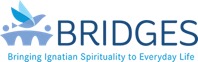 Fire Starters:Mature Discipleship in the Ignatian Way
Led by Carol Atwell Ackels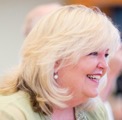 Carol Atwell Ackels serves as the Director of the Ignatian Spirituality Institute in Dallas. She offers weekend retreats, the Exercises in Everyday Life, and one-to-one directed retreats at Jesuit retreat houses across the United States, including the White House Retreat Center in St. Louis.  She has served as senior Ignatian Fellow of Montserrat Jesuit Retreat House and holds a J.D. from SMU Dedman School of Law.  She is currently pursuing a Master of Art in Theology and Leadership at Gonzaga University.  Among her many written works, she co-authored Finding Christ in the World with Joe Tetlow SJ.  Carol and her husband reside in Dallas and are the parents of five adult children.
Friday, July 13th from 6:30 pm to 9 pm      Saturday, July 14th 8:30 am to 3 pmSisters of St. Joseph Retreat and Mother House 6400 Minnesota Avenue St. Louis, Mo 63111
REGISTRATION DEADLINE is Saturday, June 30, 2018Cost of the retreat is $70, which includes drinks, snacks and Saturday midday meal.Complete the registration form (below) or register online at www.bridgesfoundation.org ------------------------------------------------------------------------------------------------------------------------ 
Make checks payable to Bridges Foundation and mail to: 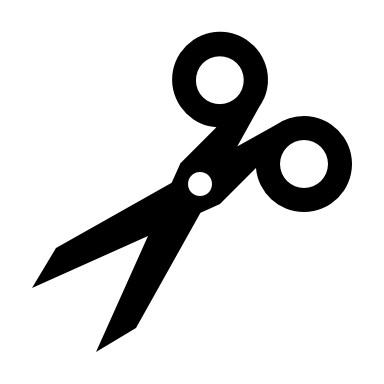 331 N. New Ballas 410275, St. Louis, MO  63141-9998Name_________________________________________________________________   

Phone Number   ________________________Address   ______________________________________________________________    

Email     ________________________________    